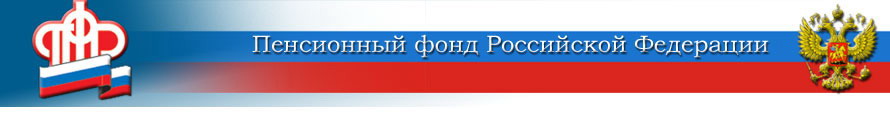 ГОСУДАРСТВЕННОЕ УЧРЕЖДЕНИЕ –ОТДЕЛЕНИЕ ПЕНСИОННОГО ФОНДА РОССИЙСКОЙ ФЕДЕРАЦИИПО ЯРОСЛАВСКОЙ ОБЛАСТИПенсионные изменения в 2021 годуИндексация страховых пенсий с 1 января 2021 г. неработающим пенсионерамЗаконом предусмотрена с 2019 г. повышенная индексация страховых пенсий темпами, опережающими прогнозный рост инфляции.С 1 января 2021 года индексация страховых пенсий составляет 6,3%, После индексации размер фиксированной выплаты увеличился до 6 044,48 руб. в месяц, стоимость пенсионного коэффициента – до 98,86 руб. В результате индексации страховая пенсия по старости в Ярославской области увеличилась в среднем на 971 руб.  Средний размер составил 16 389,99 руб. Это повышение коснулось  около 300 тыс. неработающих получателей страховых пенсий, проживающих в нашем регионе.Прибавка к пенсии у каждого пенсионера индивидуальна и зависит от размера получаемой пенсии.Ежемесячная денежная выплата (ЕДВ)Размер ежемесячной денежной выплаты проиндексирован  с 1 февраля, исходя из индекса роста потребительских цен за предыдущий год, на  коэффициент индексации - 4,9%. ЕДВ проиндексирована более 114 тыс. льготников.С 28.07.2020 г. ЕДВ инвалидам, в том числе детям - инвалидам, осуществляется в беззаявительном порядке. Всего за этот период проактивно ЕДВ установлена около 4,2 тыс. получателей.Федеральная социальная доплата (ФСД)ФСД к пенсии с 1 января пересчитаны с учетом величины прожиточного минимума пенсионера, установленной в Ярославской области на 2021 г. – 9 231,00 руб.  Количество получателей ФСД в Ярославской области на 01.02.2021г. – более 26 тыс. человек.Материнский (семейный) капиталЗаконом о федеральном бюджете установлено, что в 2021 г. размер материнского (семейного) капитала  для лиц, у которых право  возникло до 1 января 2020 г., а также для лиц, у которых право  возникло в связи с рождением (усыновлением) первого ребенка начиная с 1 января 2020 г., составляет 483 881,83 руб.При рождении (усыновлении) второго ребенка размер увеличивается на 155 550,00 руб. и составит 639 431,83 руб.Такой же размер, 639 431,83 руб., определен  для лиц, у которых право   возникло   в связи с рождением (усыновлением) третьего ребенка и последующих детей начиная с 1 января 2020 г., если ранее такое право у них не возникло (предыдущие дети рождены до 1 января 2007 года).  С 1 января 2021 г. законодательно сокращены сроки рассмотрения права на государственный сертификат и рассмотрения заявления о распоряжении средствами МСК.По выдаче сертификата срок сокращен с 15 календарных до 5 рабочих дней (при не поступлении запрашиваемых сведений – с 30 календарных до 15 рабочих дней), по распоряжению средствами материнского (семейного) капитала срок сокращен с 30 календарных дней до 10 рабочих дней  (при не поступлении запрашиваемых  ПФР сведений до 20 рабочих дней).С 1 января 2020 г. в области выдано более 2,5 тыс. сертификатов при  рождении 1-го ребенка.С 15.04.2020 г. в проактивном режиме выдано 98 % сертификатов.В целях рассмотрения заявлений о распоряжении средствами материнского капитала в сокращенные сроки без личного посещения гражданами территориального органа ПФР и МФЦ Отделением  заключены Соглашения об информационном взаимодействии с 15 банками,  47 образовательными организациями высшего, среднего профессионального образования, детскими садами. Количество  принятых решений о распоряжении средствами МСК без личного посещения  составляет 78 % от заявлений, поданных в электронном виде.Доставка пенсий и социальных выплат на карту МИРЖителям Ярославской области,  получающим пенсии и другие социальные выплаты по линии ПФР, нужно успеть до 1 июля 2021 г. оформить карту «МИР» и предоставить актуальные сведения в Пенсионный фонд.Данное требование касается только граждан, получающих выплаты по линии ПФР на счета банковских карт других платежных систем (MasterCard, Visa и др.), и не распространяется на тех, кому выплаты зачисляют на счет по вкладу (сберкнижку), номинальный счет или доставляют почтой, а также на получателей российской пенсии, постоянно проживающих за пределами РФ. Для них с июля 2021 г. ничего не изменится, пенсии и социальные выплаты будут доставляться по той же схеме, что и раньше.Изначально перевести получателей пенсий и государственных выплат на карту национальной платежной системы планировалось до 1 июля 2020 г. Однако регулятор в условиях пандемии коронавируса отсрочил обязательное зачисление пенсий и других социальных выплат только на карты системы «МИР» до 1 июля 2021 г.Подать заявление о смене реквизитов счета для получения пенсии можно электронно, через  «Личный кабинет гражданина» на сайте ПФР, используя логин и пароль портала Госуслуг.  Также для изменения способа доставки или данных о счете в банке получателю пенсии можно обратиться в МФЦ или в ПФР лично, подав заявление на выбор способа доставки пенсии или изменение счета (прием ведется только по предварительной записи).Кредитные учреждения, органы ПФР ведут разъяснительную работу с теми, кто получает выплаты на банковские карты других платежных систем. До настоящего времени не перешли на карту МИР почти 9 тыс. жителей области, получающих  выплаты по линии ПФР.Пресс-служба Отделения ПФРпо Ярославской области150049 г. Ярославль,проезд Ухтомского, д. 5Пресс-служба: (4852) 59 01 96Факс: (4852) 59 02 82E-mail: smi@086.pfr.ru